Czy warto wziąć zwierzę ze schroniska?1. Scenariusz lekcji:Czas: 90 min ( dwie godziny lekcyjne)Przywitaj uczniów – 1 min.Przedstaw temat i formę pracy na lekcji – metoda debaty „za” i „przeciw” – 2 min.Wyświetl film – 10 min.Podziel klasę na 2 grupy – 2 min.Wyłoń po 2 dwie osoby – zwolenników i 2 osoby – przeciwników tezy, którzy wraz z nauczycielem będą pełnili rolę moderatorów oraz wybierz 3 osoby, które będą pełniły rolę jury. Jury zdecyduje, która strona wygrała. W trakcie debaty członkowie jury mogą zadawać pytania, jednakże nie mogą sugerować odpowiedzi na pytania ani opowiadać się za żadną ze stron – 3 min.Przedstawiciel każdej grupy losuje stronę: za i przeciw – 2 min.W ramach przygotowania do debaty rozdaj pytania dla zwolenników i przeciwników. Zapewnij uczniom dostęp do zasobów internetowych – 20 min.Przeprowadź debatę – 25 min.Przeprowadź naradę z jury w celu wyłonienia zwycięzców debaty. Wygrywa strona, która zyskała przewagę w głosowaniu – 5 min.Ogłoś wynik debaty i uzasadnij go. Każdy członek jury może wyrazić swoją opinię na ten temat – 10 min.Podsumuj debatę. Wskaż na jej mocne strony. Doceń najbardziej zaangażowanych uczniów, wystawiając im w dzienniku odpowiednią ocenę – 10 min.3. Zestaw argumentów dla uczniów:4. Argumenty dla nauczyciela.Adopcja zwierzęcia jest trudną decyzją. Zanim ją podejmiecie musicie być pewni, że jesteście na nią gotowi. Jeśli nie jesteście tego pewni, nie adoptujcie zwierzęcia ze schroniska, bo tym bardziej odczujecie problemy i trudności z tym związane. Jeśli jesteście pewni tego, że sobie poradzicie, to adoptujcie zwierzę ze schroniska. Zwierzę odwdzięczy się wam tak, że wszystkie niedogodności z nim związane stracą na swej wadze. 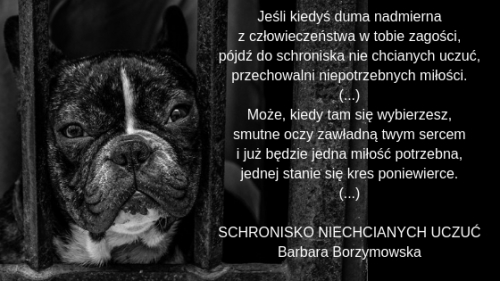 Zdjęcie: https://lalazoo.pl/blog/post/10-powodow-dla-ktorych-warto-adoptowa-psa-ze-schroniskaŹródła:https://www.royalcanin.com/pl/dogs/thinking-of-getting-a-dog/how-to-adopt-a-dog?gclid=CjwKCAjwjdOIBhA_EiwAHz8xm4v24FOQV1cdVdU1SB7W3VkX4bXiYYYg7AG76A51Mvzo7Bv-CQt6rRoCeLMQAvD_BwE&gclsrc=aw.dshttps://lelum.pl/psy-ze-schroniska-15-zalet-1/http://schroniskobytom.pl/adopcje-zaiprzeciw/Argumenty dla zwolennikówArgumenty dla przeciwnikówTakie zwierzęta są bardzo wdzięczne. Są doskonałymi kompanami.Nie chcę psa ze schroniska bo to jest tylko kłopot.Warto pomóc braciom mniejszym i dać innym dobry przykład. Zwierzęta ze schroniska wszystkiego się boją.Adopcja psów zazwyczaj nic nie kosztuje.  A zwierzęta ze schroniska są zaszczepione, odrobaczone i wysterylizowane lub wykastrowane.Trudne je czegoś nauczyć. Trudno nad nimi zapanować. Uciekają albo się gdzieś chowają.Wychowanie psa ze schroniska to duże wyzwanie, ale daje dużo satysfakcji. Człowiek się cieszy z najmniejszego postępu zwierzęcia.Opieka weterynaryjna jest bardzo droga, a niektóre psy są bardzo schorowane.Możesz wpłynąć na postrzeganie adopcji zwierząt ze schroniska w swoim środowisku.Psy ze schroniska są przejściach i mają traumy. Nie poradziłabym sobie z tym.Ludzie, którzy adoptowali zwierzę ze schroniska są bardziej szczęśliwi i empatyczni.Chcę mieć pieska do głaskania i trzymania na kolanach a nie do resocjalizacji.Zwierzęta ze schroniska są bardzo przywiązane do swoich właścicieli Boję się takich psów. Są nieobliczalne. Dużo czasu musiałoby minąć, żebym zaakceptował takie zwierzę.Adoptując zwierzęta ze schroniska masz wpływ na to, że pseudo hodowle tracą rację bytu.Zwierzę potrzebuje czasu i uwagi, a ja potrzebuję czasu dla siebie. Psy ze schroniska mają duży potencjał, a umiejętne wykorzystanie tego daje mnóstwo satysfakcji.